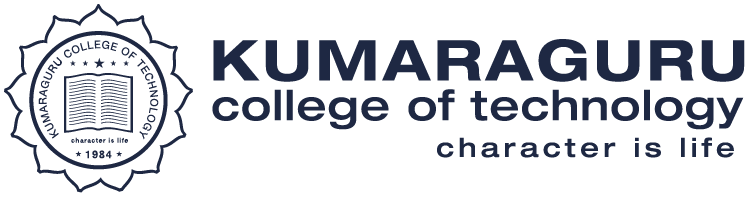 Criteria 1: Curricular AspectsMetric 1.4.1: Structured feedback for design and review of syllabus ( semester wise / year wise) is obtained from 1) Students, 2) Teachers, 3) Employers, 4) AlumniOptions:A. All 4 of the aboveB. Any 3 of the aboveC. Any 2 of the aboveD. Any 1 of the aboveE. None of the above Response:  AQuery: Provide Sample filled feedback from 1) Students 2) Teachers 3) Employers 4) Alumni on the syllabus and its transaction at the institution for the year 2020-21Enclosures:1.Sample filled feedback forms collected from various stakeholders (Students, Teachers, Employers ,Alumni) for the academic year 2020-21 are enclosed              Proof Link: 2. Feedback and Syllabus transactions for academic year 2020-21 are attached .S.NOSTAKEHOLDERLINK FOR SAMPLE FEEDBACK FORMS (2020-21)Sample Feedback Forms-Students  https://naac.kct.ac.in/dvv/mc/1.4.1/2020-21-STUDENT%20(1).pdfSample Feedback Forms - Teachershttps://naac.kct.ac.in/dvv/mc/1.4.1/2020-21-TEACHER.pdfSample Feedback Forms - Employershttps://naac.kct.ac.in/dvv/mc/1.4.1/2020-21-EMPLOYER.pdfSample Feedback Forms - Alumni https://naac.kct.ac.in/dvv/mc/1.4.1/2020-21-ALUMINI%20(1).pdfS.NoDescriptionLinkFeedback transactionhttps://naac.kct.ac.in/dvv/mc/1.4.1/FEEDBACK TRANSACTION.pdfSyllabus transactionhttps://naac.kct.ac.in/dvv/mc/1.4.1/Syllabus transaction.pdfExternal Audit Obervationshttps://naac.kct.ac.in/dvv/mc/1.4.1/External auditors report.pdf